معرفی درس  نگارش علمی   نیمسال  دوم 400- 1399  دانشکده : بهداشت  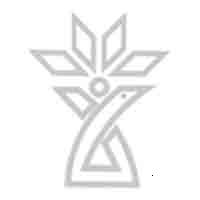   گروه آموزشی : اپیدمیولوژی و آمارزیستی٭نام و شماره درس: نگارش علمی              11810130٭رشته و مقطع تحصيلی : دندانپزشکی        دکترای حرفه ای٭روز و ساعت برگزاری:  شنبه  15-13٭محل برگزاری: کلاس  1 دانشکده دندانپزشکی ٭تعداد و نوع واحد (نظری/عملی) :          1 واحد     عملی٭تعداد و نوع واحد (نظری/عملی) :          1 واحد     عملی٭دروس پيش نياز: -٭دروس پيش نياز: -٭نام مسوول درس:  دکتر عبدالله محمدیان ٭تلفن و روزهای تماس:09139887945٭آدرس دفتر : گروه آموزشی  اپیدمیولوژی و آمار زیستی٭آدرس Email: amohamadii1361@gmail.com٭هدف کلی درس: جستجوی منابع علمی در بانک های اطلاعاتی مورد نظر و تهیه و بکار گیری فایل مدیریت منابع. توانایی نقد و ارزیابی مقالات علمی.٭اهداف اختصاصی درس:دانشجو با انواع مقالات و سمینارها و کنگره های علمی و نمایه های مختلف مجلات آشنا گردد.دانشجو با منابع علمی (پایگاه های استنادی) آشنا گردد.دانشجو بتواند به طور مناسب جستجوی علمی و تخصصی مقالات در پایگاه های علمی ملی و بین المللی را انجام دهد.دانشجو با نحوه نگارش مقالات پژوهشی (عنوان، چکیده، مقدمه) آشنا گردد و بتواند در عمل این مهارت را بکار گیرد.دانشجو با نحوه نگارش مواد و روشها، ملاحظات اخلاقی،روش تجزیه و تحلیل، جمعیت مورد پژوهشی و ... آشنا گردد و بتواند در عمل این مهارت را بکار گیرد.دانشجو با نحوه نگارش نتایج، استفاده از جداول ، استفاده از نمودارها و اشکال و ... آشنا گردد و بتواند در عمل این مهارت را بکار گیرد.دانشجو با نحوه نگارش بحث و مقایسه نتایج مطالعه با سایر مطالعات، نحوه بیان نتیجه مطالعه ، نحوه رفرنس نویسی و ...آشنا گردد و بتواند در عمل این مهارت را بکار گیرد.دانشجو با انواع مقالات مروی و نحوه نگارش آنها آشنا گردد.دانشجو با  انواع چک لیست های مورد استفاده در ارزیابی نقادانه مقالات آشنا گردد و بتواند در عمل از آنها استفاده کند.دانشجو بتواند یک مقاله علمی را به صورت کامل بنویسد و آنرا بنحو مناسب ارایه نمائید.٭منابع اصلی درس (عنوان کتاب ، نام نويسنده ، سال و محل انتشار، نام ناشر، شماره فصول يا صفحات مورد نظر در اين درس- در صورتی که مطالعه همه کتاب يا همه مجلدات آن به عنوان منبع ضروری نباشد)مقاله نویسی پیشرفته: روش نگارش مقالات علمی - پژوهشی فارسی و لاتین ، نویسنده: محمدرضا مفیدیاپیدمیولوژی گوردیس ،ترجمه دکتر حسین صباغیان و دکتر کورش هلاکویی ، انتشارات گپمرور ساختارمند و متاآنالیز، مفاهیم-کاربردها و محاسبات، شورای نویسندگان با سرپرستی دکتر علی اکبر حقدوست، انتشارات گپ٭نحوه ارزشيابی دانشجو و بارم مربوط به هر ارزشيابی :20% نمره امتحان میان ترم 40% تدوین و ارائه درفت یک مقاله پژوهشی30% نمره ارزشیابی از آزمون کتبی پایان ترم 10% حضور فعال در کلاس٭سياست مسوول دوره در مورد برخورد با غيبت و تاخير دانشجو در کلاس درس: رعایت دقیق مقررات آموزشیجدول زمان بندی ارائه برنامه درس  نگارش علمی – نیمسال دوم   1400-  1399جدول زمان بندی ارائه برنامه درس  نگارش علمی – نیمسال دوم   1400-  1399جدول زمان بندی ارائه برنامه درس  نگارش علمی – نیمسال دوم   1400-  1399جدول زمان بندی ارائه برنامه درس  نگارش علمی – نیمسال دوم   1400-  1399جدول زمان بندی ارائه برنامه درس  نگارش علمی – نیمسال دوم   1400-  1399جدول زمان بندی ارائه برنامه درس  نگارش علمی – نیمسال دوم   1400-  1399آمادگی لازم دانشجويان قبل از شروع کلاسمدرسعنوانساعتتاريخرديف-دکتر محمدیانآشنایی با انواع مقالات و سمینارها و کنگره های علمی و نمایه های مختلف مجلات 15-1325/11/13991جلسه قبلدکتر محمدیانآشنایی دانشجویان با نحوه جستجوی علمی و تخصصی مقالات در پایگاه های علمی ملی و بین المللی(1) 15-132/12/13992جلسه قبلدکتر محمدیانآشنایی دانشجویان با نحوه جستجوی علمی و تخصصی مقالات در پایگاه های علمی ملی و بین المللی(2) 15-139/12/13993جلسه قبلدکتر محمدیانآشنایی دانشجویان با نحوه جستجوی علمی و تخصصی مقالات در پایگاه های علمی ملی و بین المللی (3)15-1316/12/13994جلسه قبلدکتر محمدیانآشنایی با نحوه نگارش مقالات پژوهشی (عنوان، چکیده، مقدمه)15-1323/12/13995جلسه قبلدکتر محمدیانآشنایی با نحوه نگارش مقالات پژوهشی (مواد و ورشها، ملاحظات اخلاقی،روش تجزیه و تحلیل، جمعیت مورد پژوهشی و ...)15-1314/01/14006جلسه قبلدکتر محمدیانآشنایی با نحوه نگارش مقالات پژوهشی (نحوه ارایه نتایج، استفاده از جداول ، استفاده از نمودارها و اشکال و ...)15-1321/01/14007جلسه قبلدکتر محمدیانآشنایی با نحوه نگارش مقالات پژوهشی (نحوه ارایه بحث و مقایسه نتایج مطالعه با سایر مطالعات، نحوه بیان نتیجه مطالعه ، نحوه رفرنس نویسی ...)15-1328/01/14008جلسه قبلدکتر محمدیانآشنایی با انواع مقالات مروی و نحوه نگارش آن 15-134/02/14009جلسه قبلدکتر محمدیانآشنایی با چک لیست انواع مقالات( از جمله چک لیست CHAMP، JADAD،, Newcastle-Ottawa Quality Assessment Form, PRISMA Checklist15-1311/02/140010جلسه قبلدانشجویانارزیابی نقادانه مقالات پژوهشی 15-1318/02/140011جلسه قبلدانشجویانارزیابی نقادانه مقالات مروی نظام مند و متاآنالیز 15-1325/02/140012جلسه قبلدانشجویانارایه کار عملی دانشجویان(1)15-131/03/140013جلسه قبلدانشجویانارایه کار عملی دانشجویان(2)15-138/03/140014٭تاريخ امتحان ميان ترم: 21/ 1/ 1400                      ٭تاريخ امتحان پايان ترم: طبق برنامه اموزش دانشکده٭ساير تذکر های مهم برای دانشجويان:مطالب هر جلسه وابسته به جلسه قبل بوده و دانشجویان عزیز حتی المقدور غیبت نکنند.در هر جلسه ممکن است کوئیز گرفته شود لذا دانشجو با آمادگی قبلی درباره مطالب گفته شده ، در کلاس حضور یابد.باتوجه به همزمانی تعطیل رسمی با زمان کلاس، لازم است دانشجویان محترم برای برگزاری کلاس جبرانی هماهنگ نمایند.